Main Body of News Content (100 – 150 words)[insert here]Contact Details[insert here]Website URL[insert here]Social Media URLs[insert here]Image[insert here or add to email]Logo[insert here or add to email]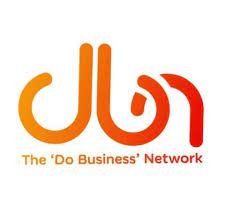 Newsletter Template 